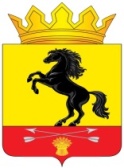                 АДМИНИСТРАЦИЯМУНИЦИПАЛЬНОГО ОБРАЗОВАНИЯ       НОВОСЕРГИЕВСКИЙ РАЙОН         ОРЕНБУРГСКОЙ ОБЛАСТИ                 ПОСТАНОВЛЕНИЕ__29.12.2023_______ №  ____979-п____________                  п. НовосергиевкаОб утверждении нормативных затрат на оказание муниципальных услуг (работ), оказываемых (выполняемых) МБУ Новосергиевского района   «Многофункциональный центр предоставления государственных и муниципальных услуг» на 2023  годВ соответствии с пунктом 4 статьи 69.2, пунктом 1 статьи 78.1 Бюджетного кодекса Российской Федерации, постановлением администрации Новосергиевского района от 30.12.2015 № 719-п «О порядке формирования и финансового обеспечения муниципальных заданий на оказание муниципальных услуг (выполнение работ) в отношении муниципальных учреждений муниципального образования Новосергиевский район Оренбургской области и о признании утратившим силу постановления администрации района от 22.07.2011  № 454-п «Об утверждении методических рекомендаций по расчету нормативных затрат на оказание муниципальными учреждениями Новосергиевского района муниципальных услуг и нормативных затрат на содержание имущества муниципальных учреждений Новосергиевского района»:1. Утвердить нормативные затраты на оказание муниципальных услуг (работ), оказываемых (выполняемых) МБУ Новосергиевского района «Многофункциональный центр предоставления государственных и муниципальных услуг» на 2023 год согласно приложению.2. Установить, что настоящее постановление применяется при формировании муниципальных заданий на оказание (выполнение) муниципальных услуг (работ) и определении объема их финансового обеспечения на 2023 год.3. Контроль за исполнением настоящего постановления возложить на исполняющего обязанности  заместителя главы администрации по экономическим вопросам.4. Постановление вступает в силу с после его опубликования на портале НПА муниципальных образований Новосергиевского района Оренбургской области (сетевое издание), novosergievka.org и периодическом печатном  издании информационный  бюллетень «Муниципальный вестник Новосергиевского района».Глава администрации района                                                             А.Н. СкиркоРазослано: экономическому отделу, финотделу, Борисовой С.В., МБУ «МФЦ», юристу, орготделу, прокурору.Нормативные затраты на оказание муниципальных услуг (работ), оказываемых (выполняемых) учреждениями муниципального образования Новосергиевский район Оренбургской области на 2023 год 1. Нормативные затраты на оказание муниципальных услуг (работ), оказываемых (выполняемых) МБУ Новосергиевского района «Многофункциональный центр предоставления государственных и муниципальных услуг»:«Обеспечение предоставления государственных (муниципальных) услуг в многофункциональных центрах предоставления государственных (муниципальных) услуг»:Базовые нормативные затраты непосредственно связанные с оказанием муниципальной услуги – 197,7 руб.В том числе:а) затраты на оплату труда – 192,90 руб.б) затраты на приобретение материальных запасов – 4,80 руб.Базовые нормативные затраты на общехозяйственные нужды на оказание муниципальной услуги – 32,20 руб.В том числе:а) затраты на коммунальные услуги – 19,00 руб.б) затраты на содержание объектов недвижимого имущества (в том числе затраты на арендные платежи) – 2,2 руб.в) затраты на содержание объектов особо ценного движимого имущества – 0  руб.г) сумма резерва на полное восстановление состава объектов особо ценного движимого имущества – 0 руб.д) затраты на приобретение услуг связи –3,9 руб.е) затраты на прочие общехозяйственные нужды – 7,10 руб.Отраслевой корректирующий коэффициент - 1,0.Территориальный корректирующий коэффициент – 1,0.Нормативные затраты на оказание 1 (одой) муниципальной услуги:23249 услуг - 229,91 руб., 1 услуга - 142,40 руб.Приложение к постановлению администрации  Новосергиевского района  от 29.12.2023            № 979-п